WRITE HERE THE TITLE OF YOUR PAPER IF YOU HAVE A SUBTITLE, WRITE IT HEREAUTHOR’S NAME 1 (INSTITUTION)institutional emailAUTHOR’S NAME 2 (INSTITUTION)institutional email AUTHOR’S NAME 3 (INSTITUTION)institutional emailAUTHOR’S NAME 4 (INSTITUTION)institutional emailSupervisor  SUPERVISOR’S NAME  (INSTITUTION) Institutional emailAbstractIt is a general presentation of the paper. It must be presented in just a single paragraph, with a maximum of 250 words. It must contains a description of the topic and problem, general objective of the study, methodology used, results obtained and conclusions. The entire summary must be single-spaced, letter 10.KEYWORDS: keyword 1; keyword 2; keyword 3. (limited to 5 keywords)INTRODUCTIONThe article must contain a minimum of 8 and a maximum of 12 pages, including the first page with the title, authors, summary and abstract and also including references.Strictly follow this template, typing your text into this file, without changing formats, margins, etc. The font (typeface) used is Times New Roman, size 10 for the ABSTRACT and direct quotations with more than three lines. In chapters, use font size 14 for titles and 12 for text and subtitles. The submission must be in Word file format and the text must include the name of all authors (and supervisor, if any) at the beginning.It is important to carry out a grammatical review of the text, considering the importance of correct expression of the Portuguese language.In the introduction, it is important to contextualize the general justification of the paper, the objectives, the methodology and the general structure of the text. Some ways of approaching these items are suggested below.Subject X is fundamental to... and is quickly becoming a fundamental instrument for... Subject X can play an important role in addressing the issue of...In recent years, there has been a growing interest in... Recent developments in the field of subject X have increased the need for... The last two decades have seen an increasing trend towards...One of the main obstacles... One of the biggest challenges... X can cause...Throughout this paper, the term X will refer to... In this paper, the abbreviation XYZ will be used to refer...Very little is known about X with regards to... What is not yet clear is the impact of subject X on...This study aims to (use verbs such as to raise, to diagnose, to understand, to apply, to analyze, to demonstrate)... The central thesis of this work is that... The aim of this study was to investigate... The specific objectives of present study were...The data for this study was collected through... This investigation is a case study of...This article begins by... Next,... The first part of this article will examine...THEORETICAL BACKGROUNDSome suggestions for approaching the theoretical basis of the research are highlighted below.The literature emphasizes the importance of... There are different theories in the literature regarding... More recent attention has focused on the provision of... There are relatively few historical studies in the area of...Several recent studies investigating X performed... Research such as the one carried out by Novaes (2021) demonstrated that... Traditionally, it has been argued that... According to Martins and Alt (2009),...A study carried out by Novaes (2021) examined the trend in... Recent analysis by Martins and Alt (2009) highlights that... A recent systematic review of the literature concluded that...Important informationThe procedures for citations and references in academic works are guided by the Brazilian Association of Technical Standards (ABNT), with emphasis on NBR 10520 and NBR 6023, respectively. Consulting these standards is essential to resolve further doubts and correctly format the article.References to illustrations and tables must be inserted in the general references at the end of the template.Examples of cuotes Citations must follow the guidelines of NBR 10520 from ABNT, which was recently updated. The following examples follow the guidelines of this standard, in its most current version.Indirect quotation: when the text of the sentence was based on the work of a consulted author.According to Santos (2021), the support for...Santos and Gonçalves (2022) believe that...The system must be sized following the linear method (Fonseca; Gurgel, 2019).Direct citation: when there is a textual transcription of a part of the paper from a consulted author, the citation must be placed in quotation marks and the page where the text used is found in the original reference must be indicated (if the material consulted is paginated).Citação direta: quando ocorre a transcrição textual de parte da obra de um autor consultado, deve-se colocar a citação entre aspas e indicar a página onde o texto utilizado se encontra na referência original (se o material consultado for paginado).Santos (2022, p. 23) states that “his method will be applied to serial works”.“Work can be understood as a key point” (Santos, 2010, p. 23).Citation with 4 or more authors: enter the name of the first author followed by et al.According to Miguel et al. (2022), the difference [...] and qualitative is that...The difference [...] and qualitative is that [...] final (Miguel et al., 2022).Citation from a citation: is a citation, direct or indirect, from a text in which the original was not available. It is indicated with the use of the term apud.According to Pires (2015 apud Santos, 2022), the support for...The profile testing system is subliminal (Pires, 2015 apud Santos, 2022).Long direct quote: with more than 3 lines it must receive special formatting - font size will be 10; single spacing and paragraph with 4 cm indentation.This advantage was also evaluated by Bowersox et al. (2014, p. 229), stating that:[...] Although the benefits of local presence may not be as evident as other service benefits, it is cited by executives as a major advantage of local warehouses. The basic belief is that the local warehouse can respond more quickly to customer needs than a more distant warehouse. It is believed that the presence of a local warehouse will increase market share and potentially profitability.Tables and IlustrationsFor tables, as well as for any type of illustration (figure, drawing, scheme, flowchart, photograph, graph, map, organizational chart, plan, table, portrait, figure, image, among others), its identification appears at the top, preceded by the designated word (figure, drawing, scheme, flowchart, photograph, graph, map, organization chart, plan, table, portrait, figure, image, among others), followed by its number in order of occurrence in the text, in Arabic numerals, hyphen and the respective title, written in bold.After the illustrations and tables, at the bottom, indicate the source consulted (a mandatory element, even if it is the author's own production), caption, notes and information necessary for understanding (if any). Each illustration and table must be cited before in the text (with the term starting in capital letters), as close as possible to its insertion.EXAMPLE: The general structure and procedures used are illustrated in Figure 1.Figure 1 – Proposal...Source: Adapted from Santos (2019)
EXAMPLE: Table 1 presents the population... Table 1 – Proportion of specific age groups in the populationtotal resident – ​​São Paulo – 1980/2022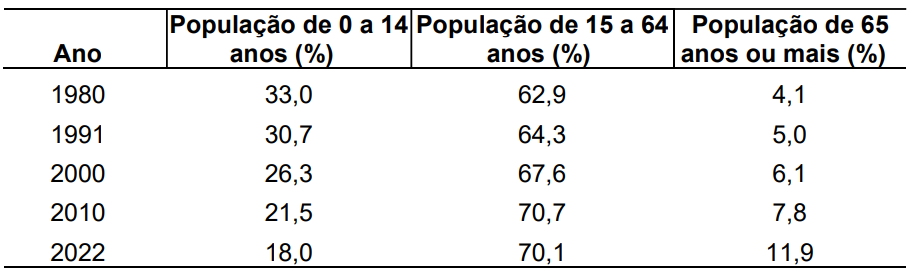 Source: IBGE (2023)	Note that in tables, the font appears aligned to their left limit.If the table exceeds one page, it can be divided into two or more, adding the term “(continued)” at the beginning of the first page, after the title. At the beginning of the last page, also after the title, the term “(conclusion)” is added. Examples of this are found in Figure 2, highlighted in red. Note that headers must be repeated on all pages where table data is presented.Figure 6 - Example of header formatting for tables on more than one page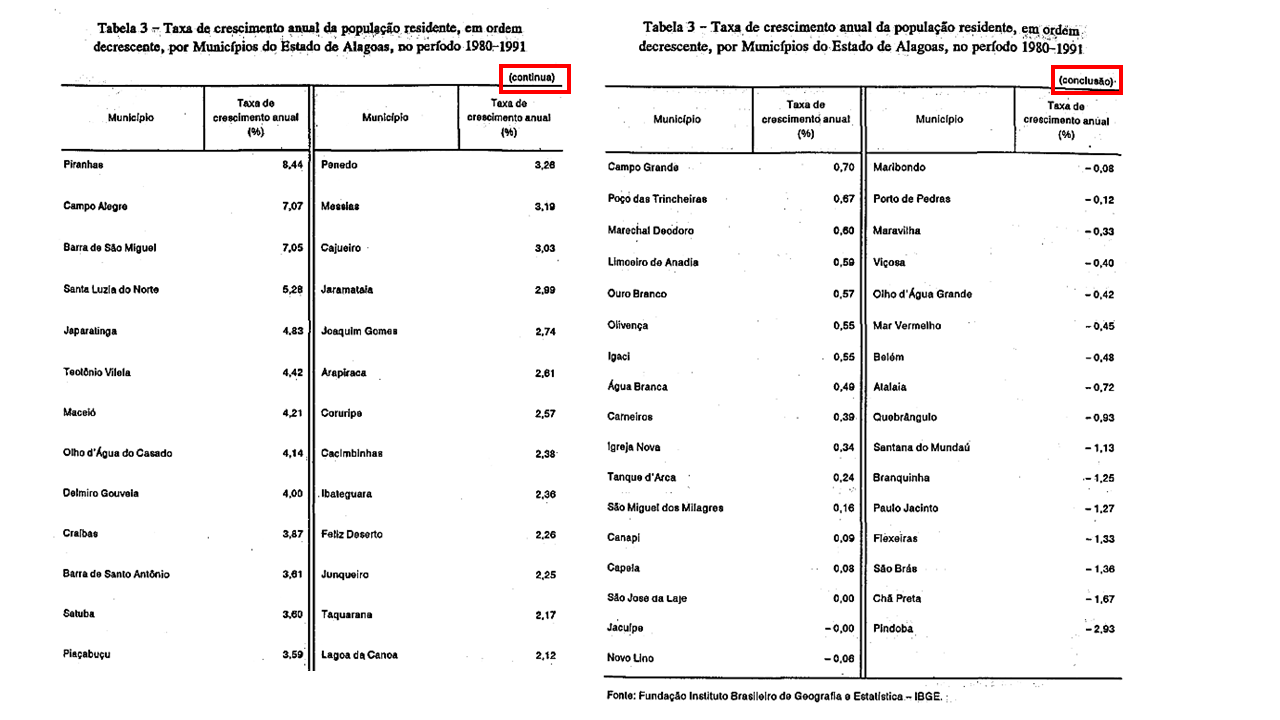 Source: Adapted from IBGE (1993)Acronyms, when mentioned for the first time in the text, must be indicated in parentheses, preceded by the full name.EXAMPLE: According to the Brazilian Association of Technical Standards (ABNT) ... (note that the words referring to the abbreviation begin with a capital letter).Equations and formulas must be highlighted centrally in the text and, if necessary, numbered with Arabic numerals in parentheses, aligned to the right.EXAMPLE: Formula 1 represents the condition...x2 + y2 = z2                                                                                                         (1)DEVELOPMENT OF THE THEMEPresentation of the study carried out, starting with the methodology applied.RESULTS AND DISCUSSIONPresent the main data and analysis of the work, with sub-items being able to be adopted if necessary. Examples of essay structure are shown in the following paragraphs.It is evident from this table that very few... In Figure Y, there is a clear decreasing trend of... From this data, it can be seen that study 2 resulted in the lowest value of...A comparison of the two results reveals... Comparing the results, it can be seen that...The next section of the survey was concerned with... In the final part of the survey, respondents were asked... These results suggest that...Overall, these results indicate that... Together, these results provide important insights and suggest that there is an association between...FINAL CONSIDERATIONS Below there are examples of structures for writing final considerations. Avoid direct quotes, especially those longer than three lines and indented.As mentioned in the literature,... An initial objective of the project was to identify... The first question in this study sought to determine...In general, therefore, it is understood that... Therefore, it is likely that such connections exist between...There are still many unanswered questions about... new research must be carried out to investigate the... A more in-depth study with more focus on X is therefore suggested.In this investigation, the main objective of the present study was to determine... Returning to the hypothesis/question asked at the beginning of this study, it is now possible to state that...The results of this study indicate that... Taken together, these results suggest that... One implication of this is the possibility that...This research expands knowledge of... This research will serve as a foundation for future studies and... This research provides a framework for exploring the...This research has several practical applications. Firstly, he points to...A limitation of this study is that... This study, being limited to the effectiveness of...REFERENCESThey must be entered in alphabetical order and in accordance with the most recent NBR 6023.In order to help with preparing references, one possibility is to use the Online Mechanism for References (MORE), which can be accessed at https://more.ufsc.br/.Below there are some examples of the general structure of references.BALLOU, R. H. Gerenciamento da cadeia de suprimentos/logística empresarial. 5ª ed. Porto Alegre/SC: Bookman, 2006.CLRB. CONSELHO DE LOGÍSTICA REVERSA NO BRASIL. Logística Reversa. Disponível em: http://www.clrb.com.br/site/clrb.asp. Acesso em: 18 set. 2023.MARTINS, P. G.; ALT, P. R. C. Administração de materiais e recursos patrimoniais. 3. ed. São Paulo: Saraiva, 2009. Rev. e atualizada.NOVAES, A. G. Logística e Gerenciamento da Cadeia de Distribuição: estratégia, avaliação e operação. 5. ed. São Paulo: Atlas, 2021. 424 p.At the end of the references, the article must contain the statement below, in addition to the statement on the use of Artificial Intelligence (AI) if applied."The contents expressed in the work, as well as its spelling review and ABNT standards are the sole responsibility of the author(s)."«Statement on Generative AI and AI-Assisted Technologies in the Writing Process»“It is declared by the authors that during the preparation of this work [INSERT NAME TOOL/SERVICE] was/were used for [INSERT REASON]. After using this tool/service, the authors edit and revise the content as necessary and take full responsibility for the content of the publication.”